ChinaChinaChinaChinaApril 2025April 2025April 2025April 2025SundayMondayTuesdayWednesdayThursdayFridaySaturday12345Qingming Festival6789101112131415161718192021222324252627282930NOTES: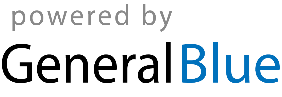 